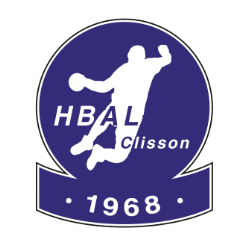  ENGAGEMENTDirigeant	Moi, …………………………………………………………………………………………………………………………………………..Entraîneur(euse), coach de Handball de l'équipe des ………………………………………………. (catégorie) au Club de Clisson,je m'engage à respecter le règlement interne au Club de Handball de Clisson.Je m’engage à respecter mes engagements vis-à-vis du Club de Handball de Clisson	Si je ne respecte pas mon engagement, j'accepterai les sanctions qui me seront données par le bureau du H.B.A.L.Clisson Date :									Signature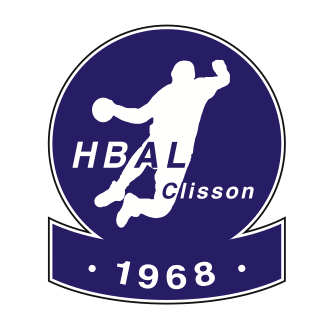 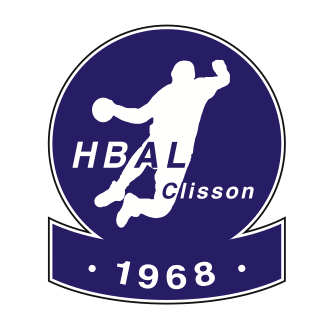 AUTORISATION DE DIFFUSION INTERNETL’HBAL Clisson possède son site internet :http://club.quomodo.com/hbalclisson/infos_express.htmlPour compléter le site, nous avons besoin de certaines informations vous concernant : Nom, prénom, équipe… et nous serons peut-être amenés à diffuser des photos sur les quelles vous (ou votre enfant) pourriez apparaître.Vous pouvez vous opposer ou non à une telle diffusion. Pour que nous puissions prendre en compte vos souhaits, nous vous demandons de remplir ce formulaire et de nous le remettre :Adresse mail : …………………………………………………………………………………………………Date :			Signature :Nous vous rappelons que vous disposez d’un droit d’accès, de modification, de rectification et de suppression des données qui vous concernent (articles 34 et suivant de la loi du 6 janvier 1978).Nom :……………………………….Prenom :…………………………….Date de Naissance :…………………                 Equipe :…………………………….J’autorise le club de HBALC Clisson à diffuser ces informations sur son site internet ainsi que mon image ou celle de mon enfant.OUI                          NONJ’autorise le club de HBALC Clisson à diffuser ces informations sur son site internet ainsi que mon image ou celle de mon enfant.OUI                          NON